El taller que comparto hoy, lo hicimos antes de vacaciones, es para reforzar la tabla del 100 y la relación existente entre los números que en ella se encuentran.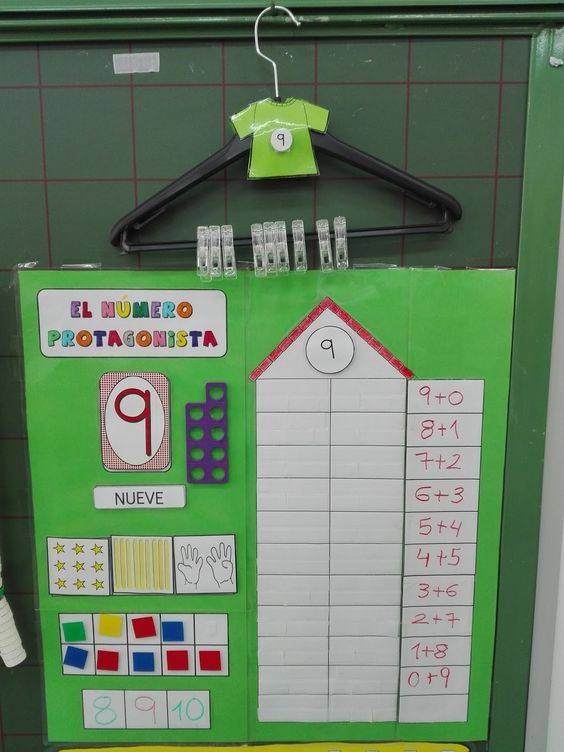 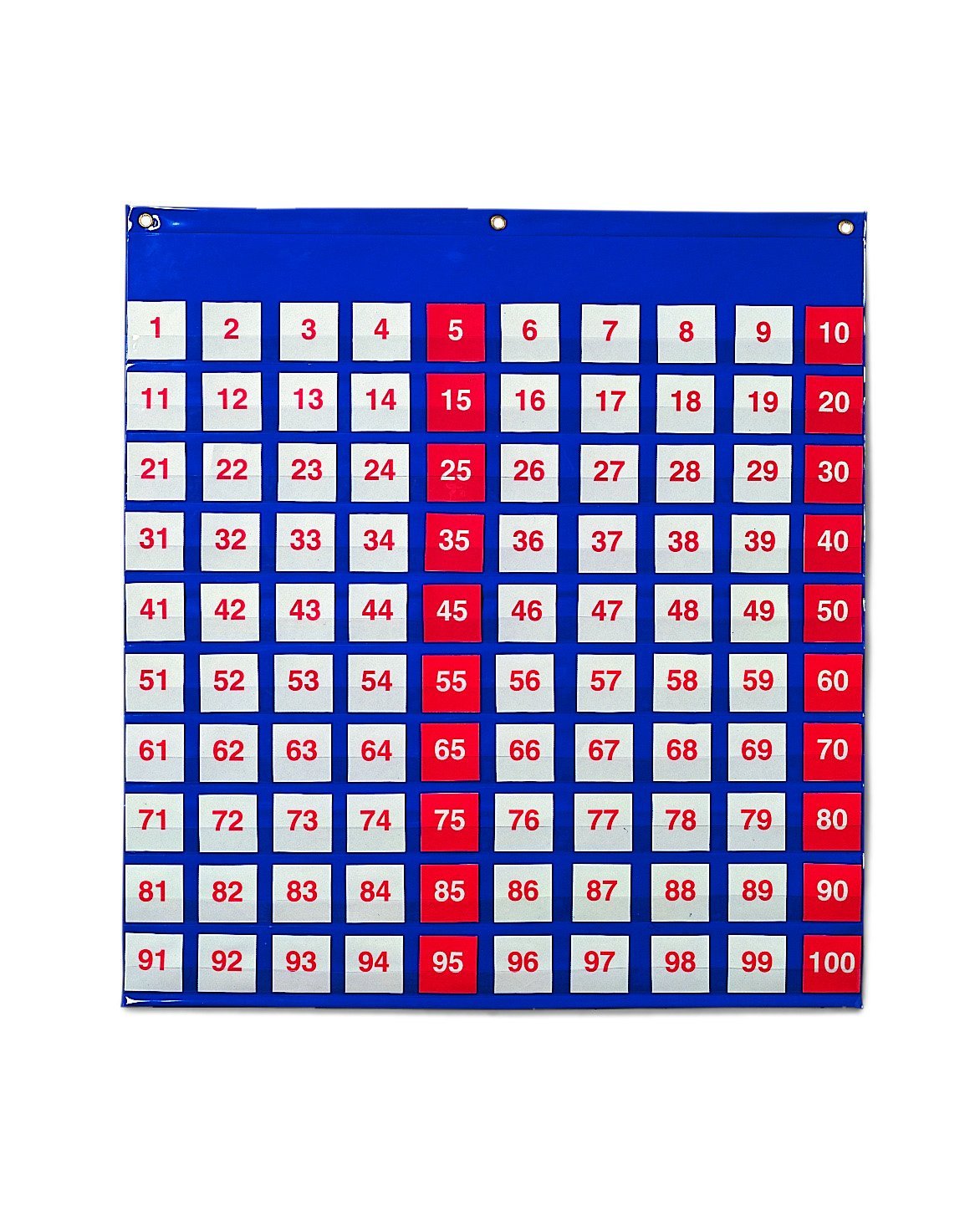 Con esta tabla vamos a reforzar las operaciones +1, -1, +10, -10Para ello UTILIZAMOS EL PANEL NUMÉRICO DE BOLSILLOS HASTA EL 100. Aunque puede ser útil cualquier tabla. A MI ME GUSTA ESTA PORQUE PUEDO PARTIR DE ELLA VACÍA E IR AÑADIENDO. Tengo impresas y plastificadas fichas del mismo tamaño para poner en los bolsillos, de esta manera vamos completando la tabla a la vez que hacemos la rutina. Entre todos corregimos.El taller que comparto hoy, lo hicimos antes de vacaciones, es para reforzar la tabla del 100 y la relación existente entre los números que en ella se encuentran.Con esta tabla vamos a reforzar las operaciones +1, -1, +10, -10Para ello utilizamos el panel numérico de bolsillos hasta el 100. Aunque puede ser útil cualquier tabla. A mi me gusta esta porque puedo partir de ella vacía e ir añadiendo. Tengo impresas y plastificadas fichas del mismo tamaño para poner en los bolsillos, de esta manera vamos completando la tabla a la vez que hacemos la rutina. Entre todos corregimos.De venta en amazon: PANEL DE NÚMEROS HASTA EL 100La tarea es la siguiente:Los alumnos cogen una carta del 1 al 100. Yo uso las cartas de naipes hasta el 100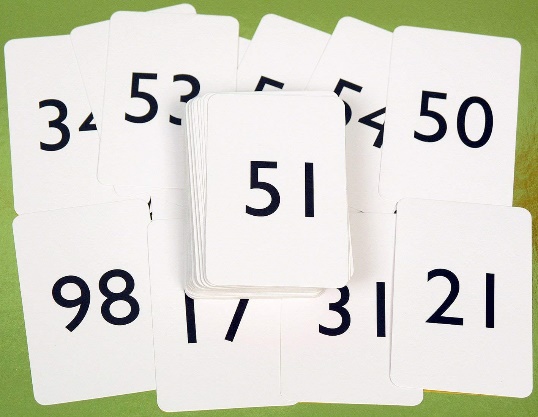 La carta que les sale es la que colocan en medio. A partir de ella tienen que averiguar qué número corresponde a cada una de las casillas coloreadas de la plantilla.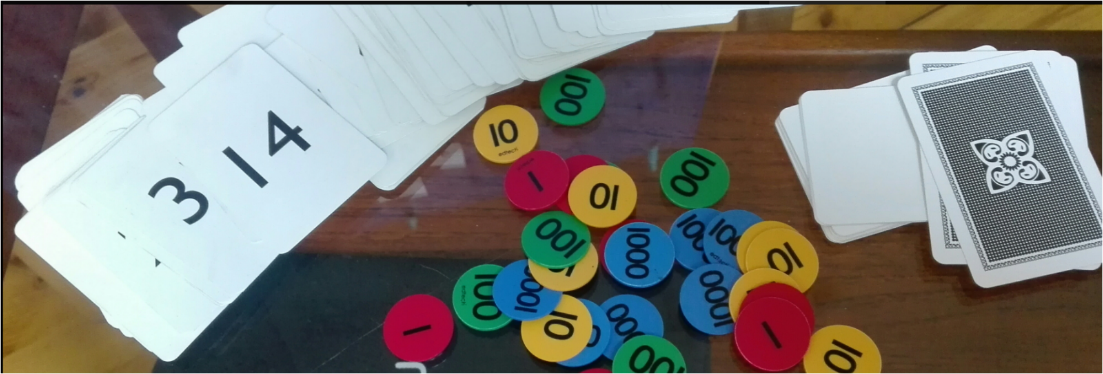 Los 5 números resultantes serán los que coloquemos en el panel de 100.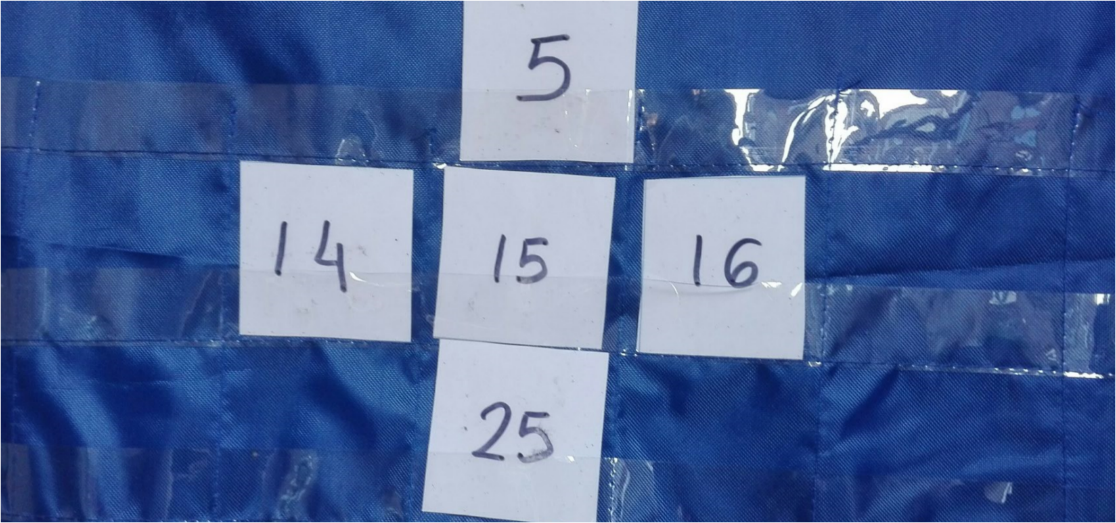 Como tengo además tarjetas sin números, puedo utilizarlas para trabajar números mayores.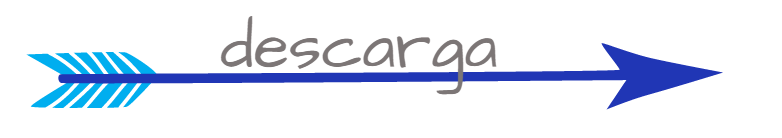 Al tener asociada cada operación a un color y una posición en la tablanumérica, ayuda a los alumnos a recordar mejor lo que están haciendo al moverse por la tabla (+1, -1, +10, -10)Es una tarea muy activa, los niños han disfrutado completando el panel y reforzando el cálculo trabajado. Muy recomendable.Con esta actividad pretendemos: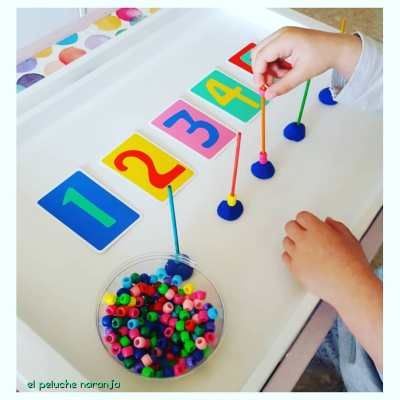 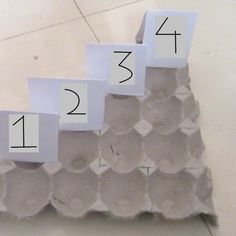 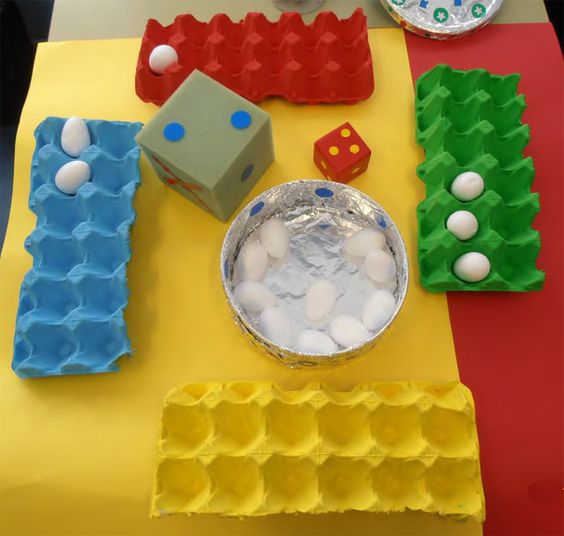 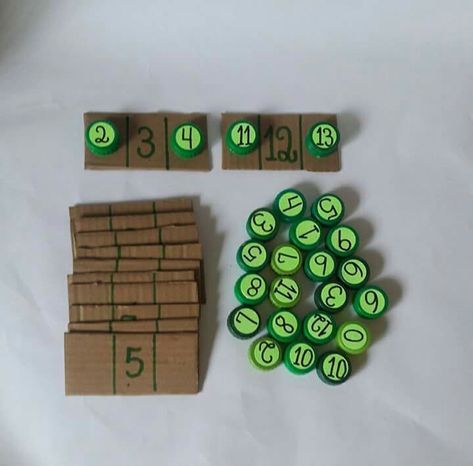 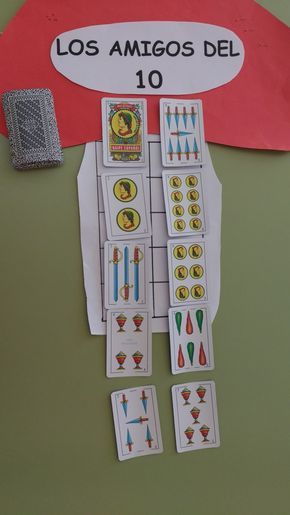 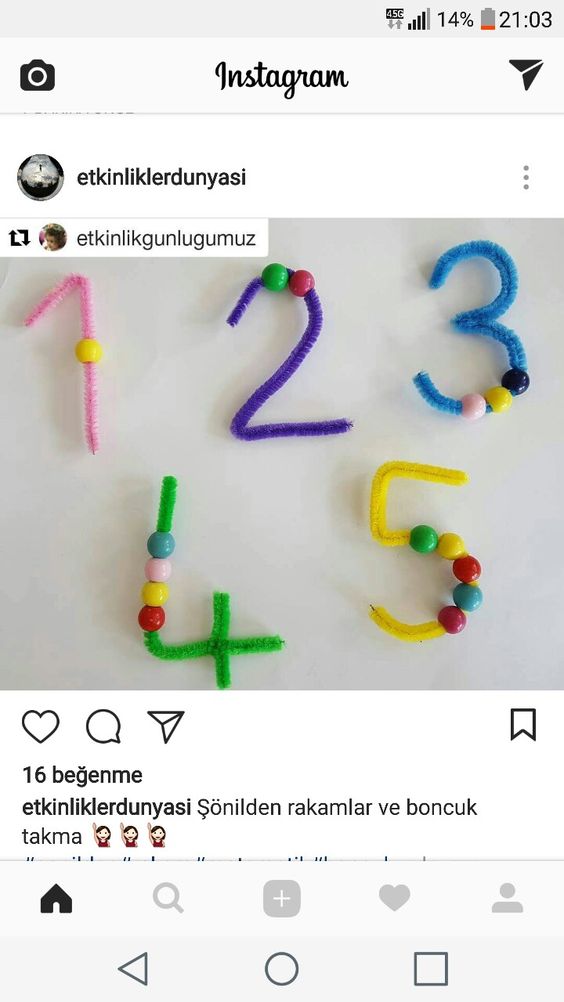 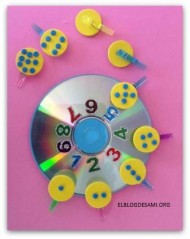 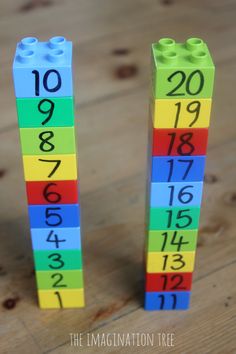 Mejorar la destreza manual y coordinación óculo manual.Desarrollar la motricidad fina al trabajar el control voluntario y preciso de los movimientos de mano y dedos.Potenciar la concentración e imaginación.SE LE PUEDE PONER NUMEROS Y ASOCIAMOS NUMERO CANTIDAD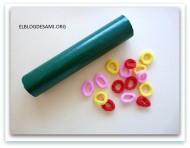 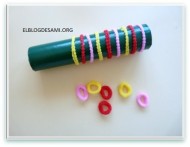 os elefantes amigos del 10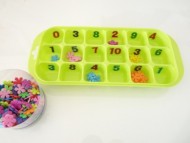 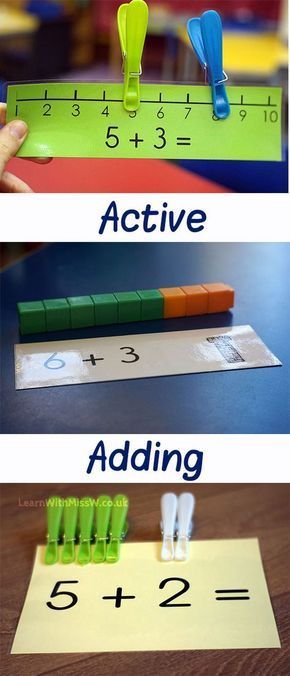 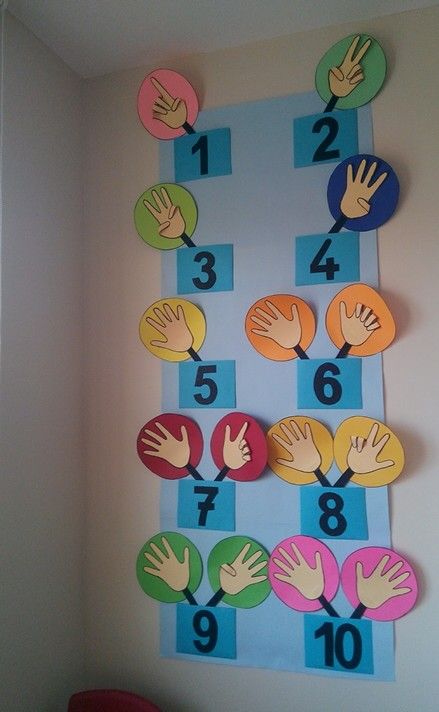 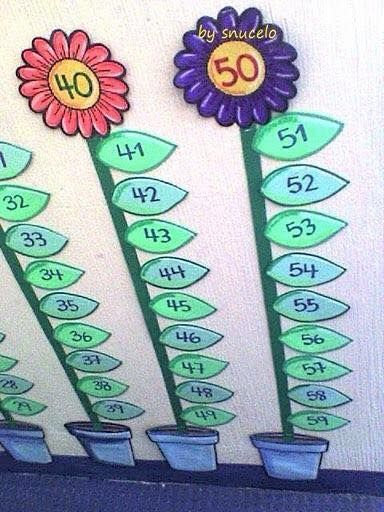 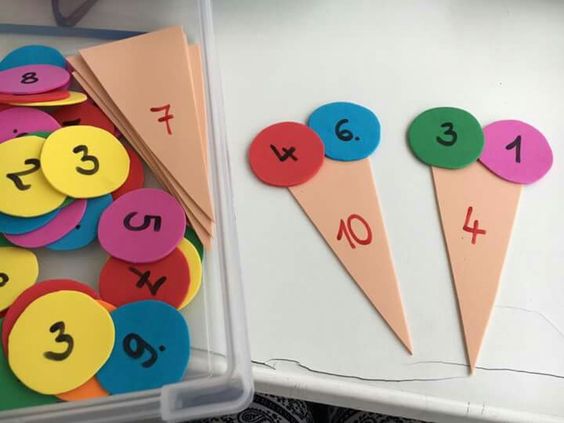 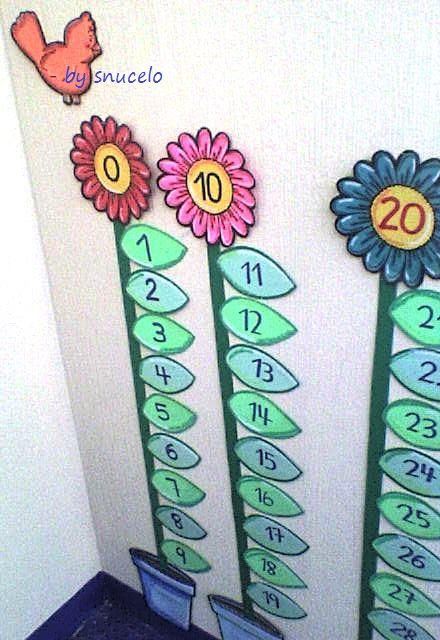 ¡Hola a todos!

Hoy os enseño un juego que llevamos todo el curso utilizando en el Rincón de números, pero tenía pendiente de publicar.

Se trata de: "Los elefantes amigos del 10".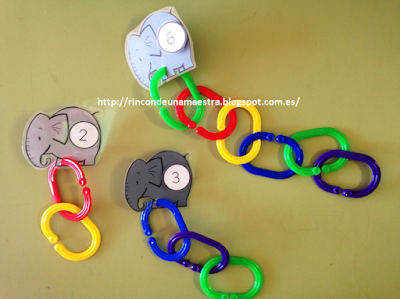 Cada elefante tiene un número de "quita y pon" (con velcro adhesivo) que nos indica cuántas cadenas le tenemos que poner: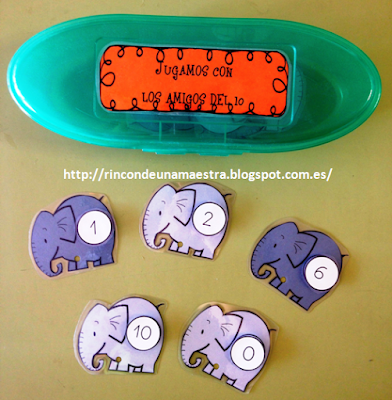 Entre nosotros nos corregimos, añadimos o quitamos eslabones a la cadena...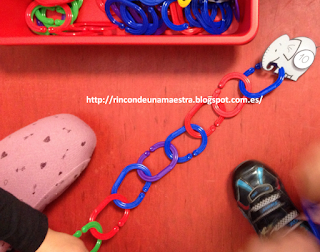 ¡Nos encanta acertar!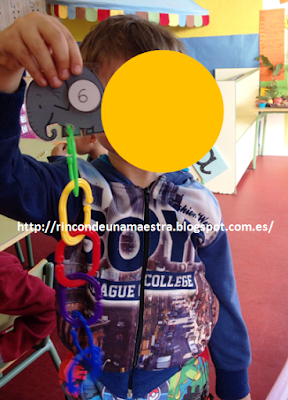 Como veis, es un juego ¡muuuuy sencillo! ¿Os a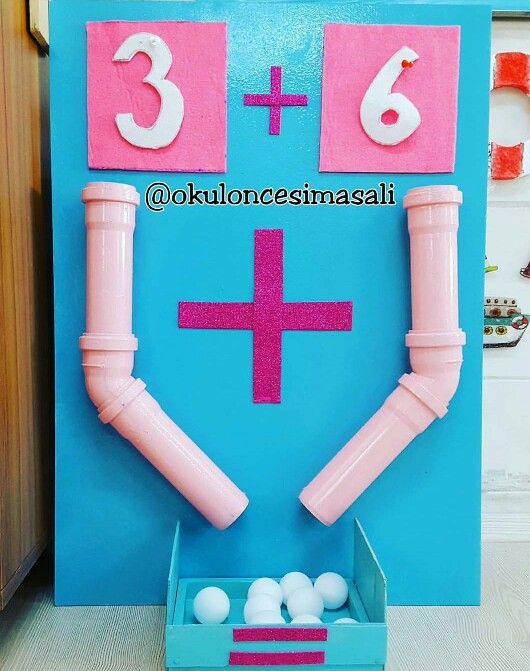 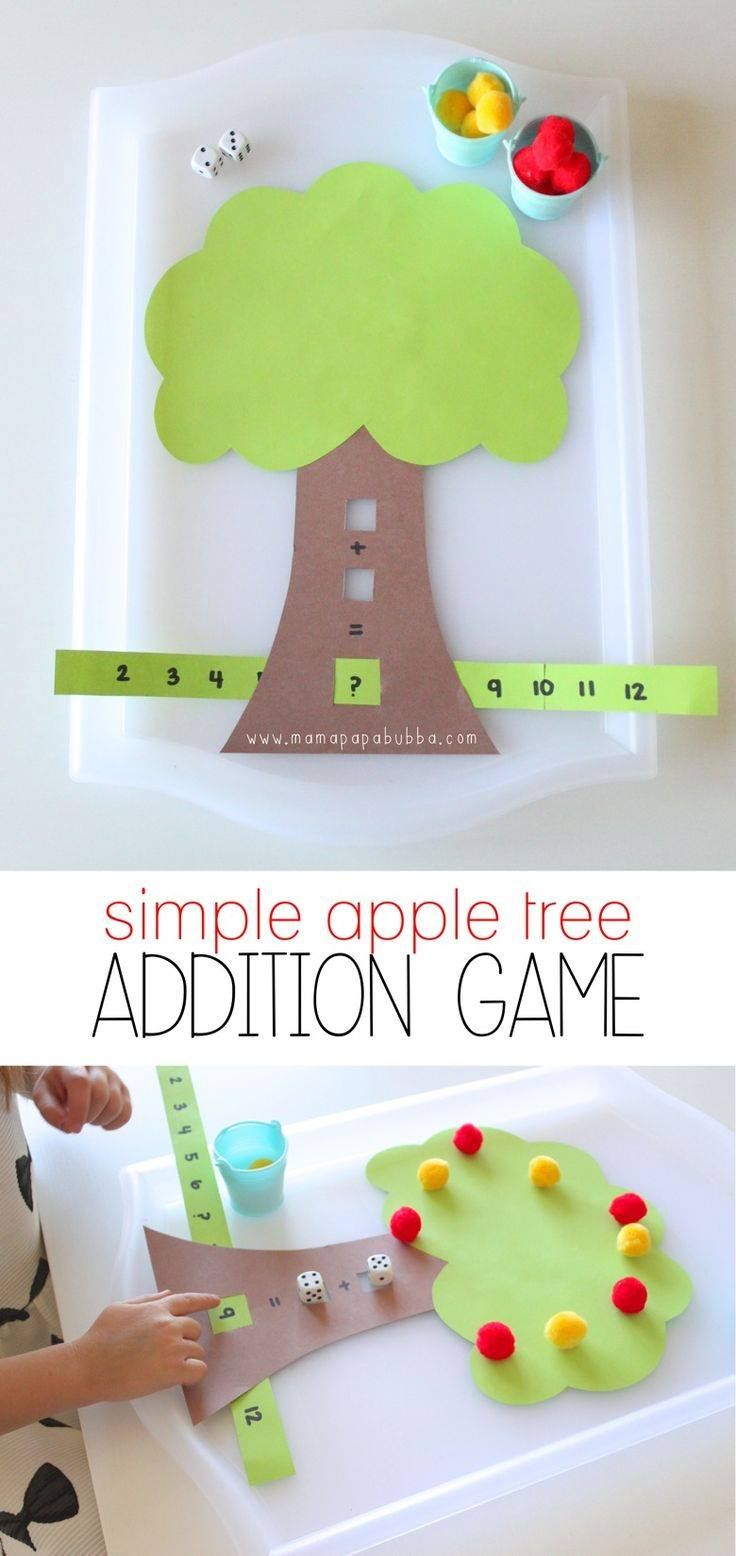 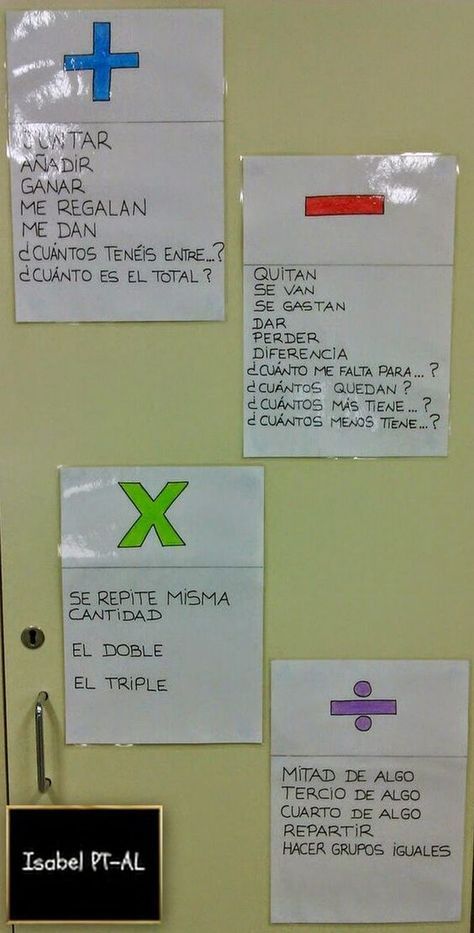 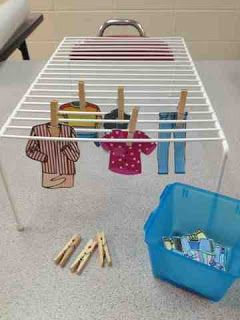 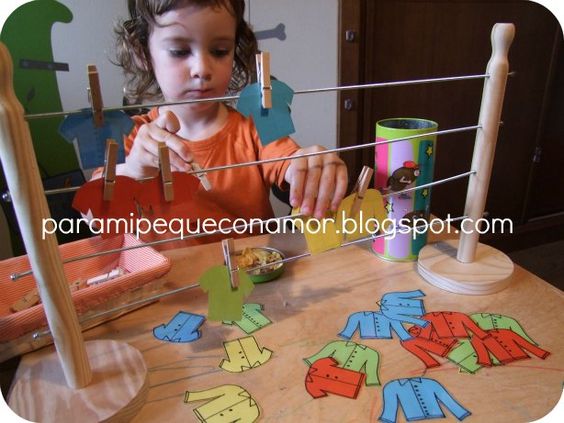 LOS SOLES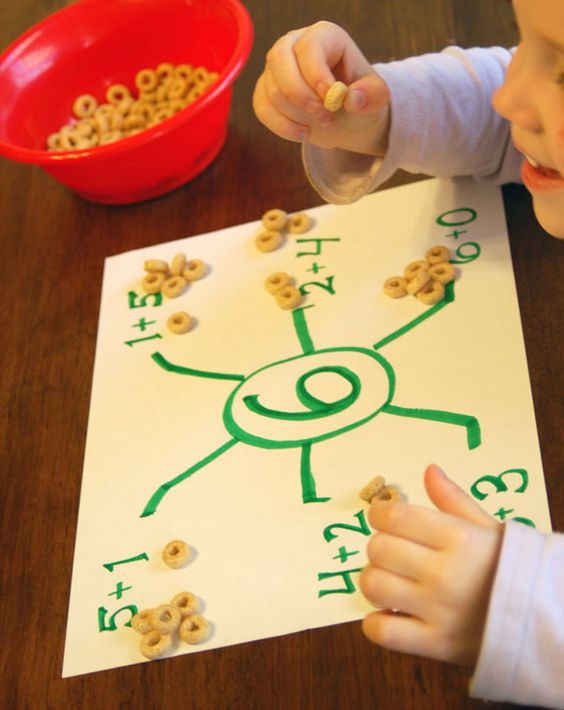 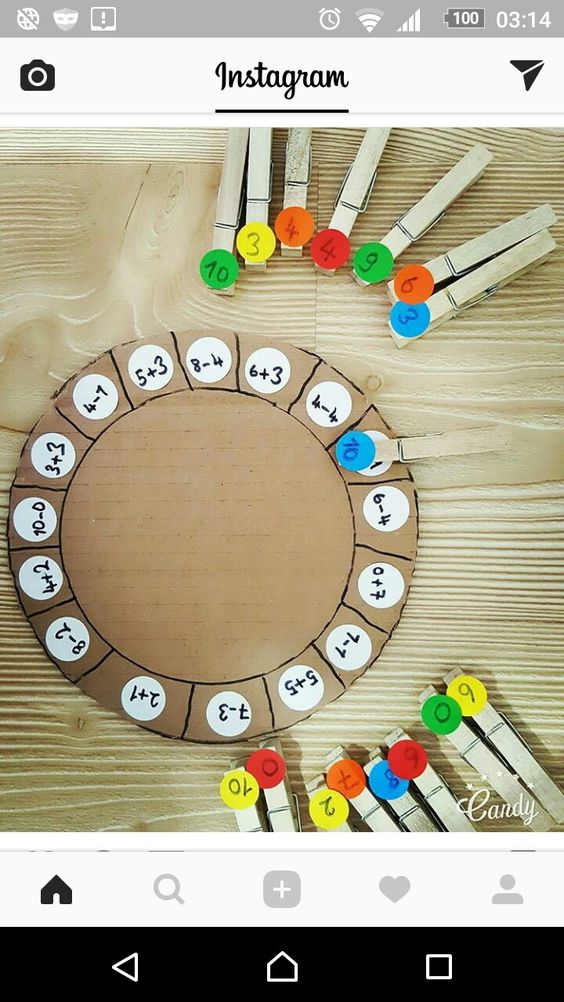 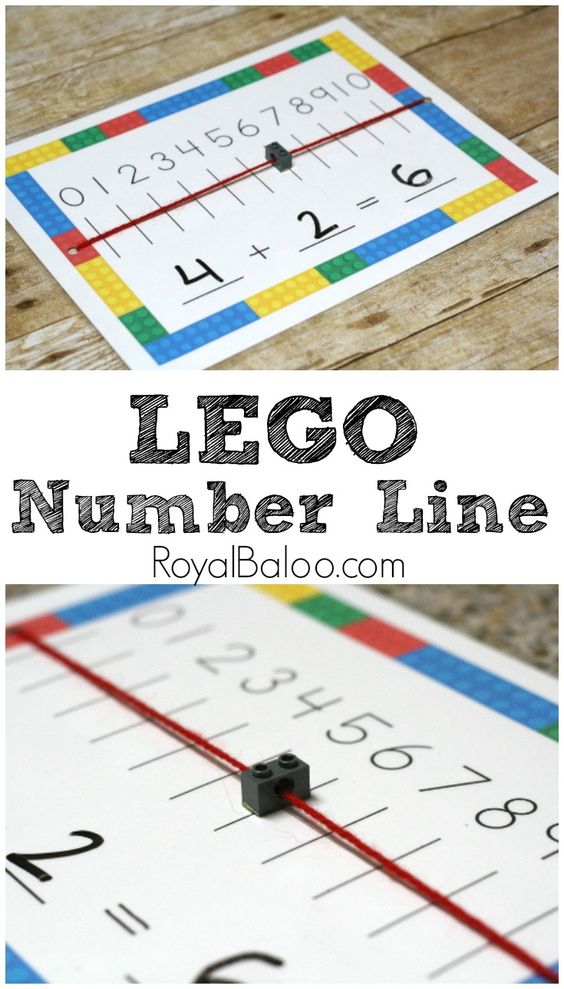 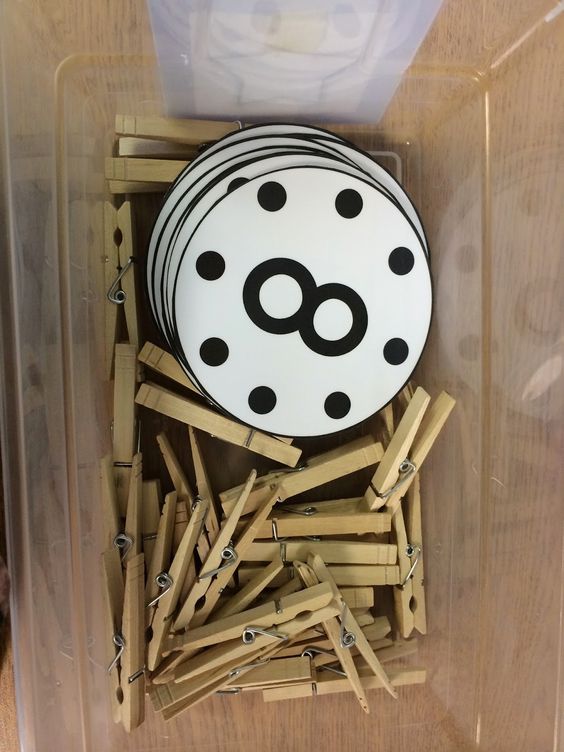 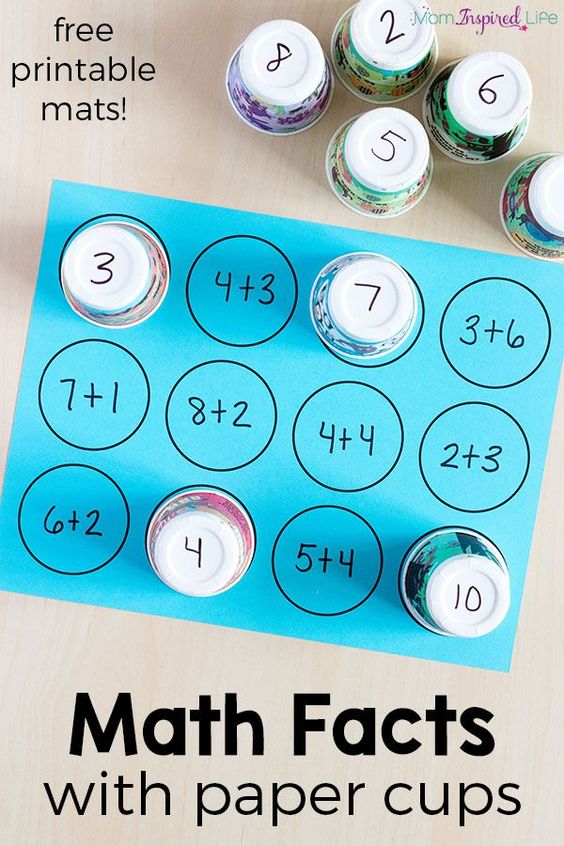 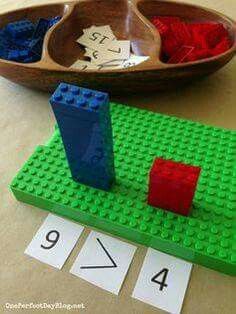 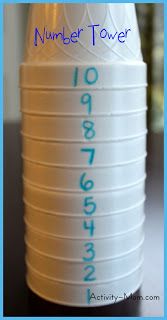 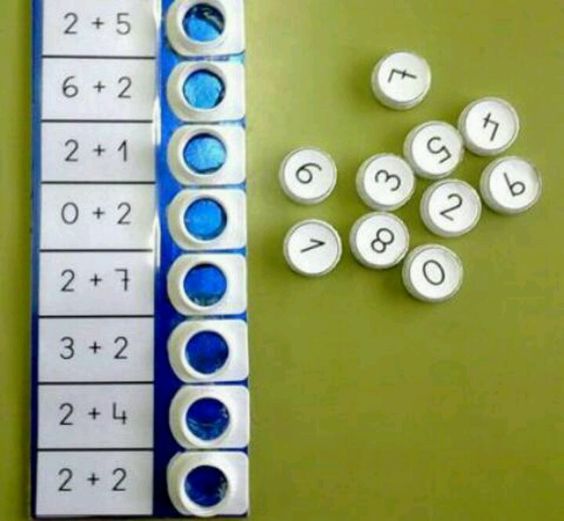 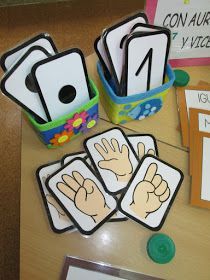 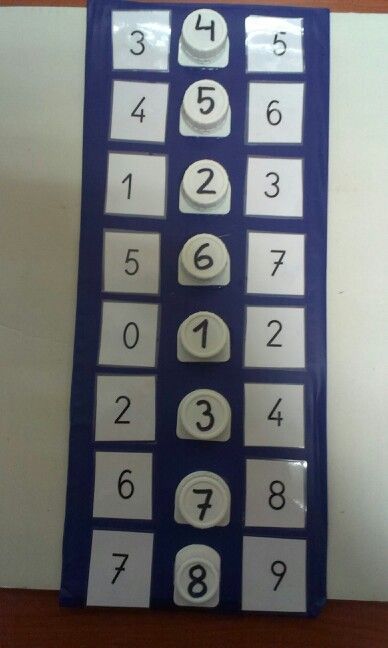 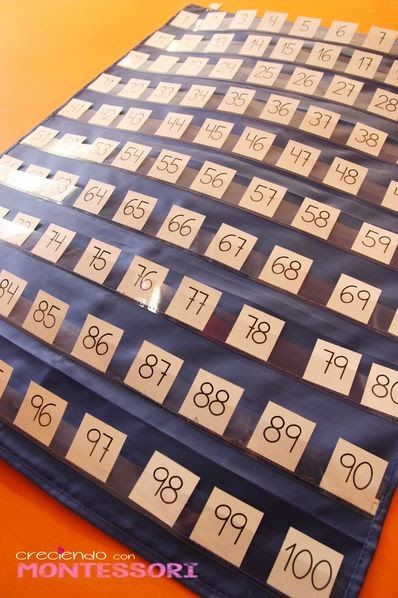 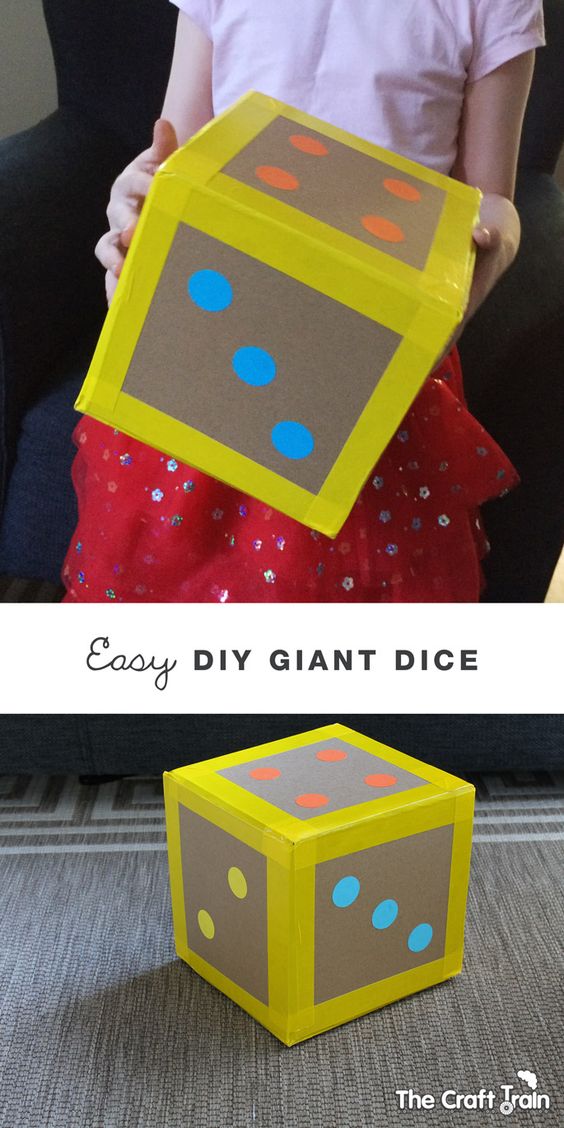 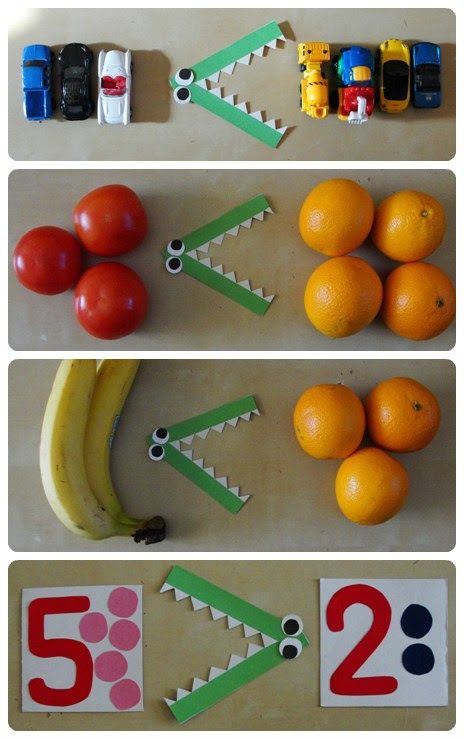 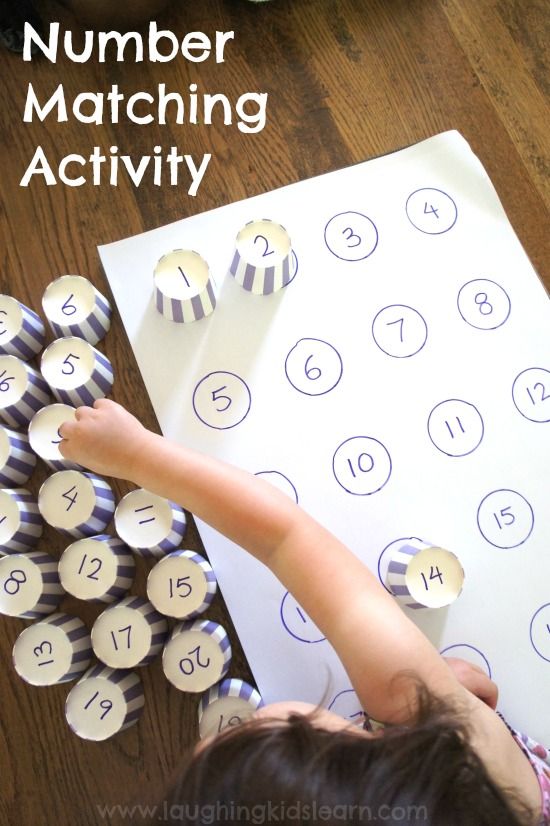 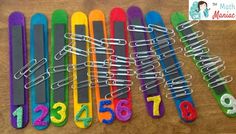 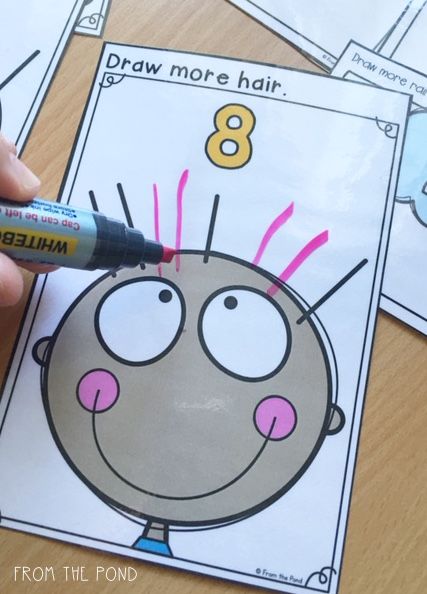 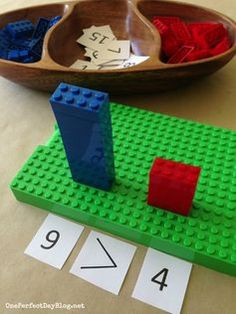 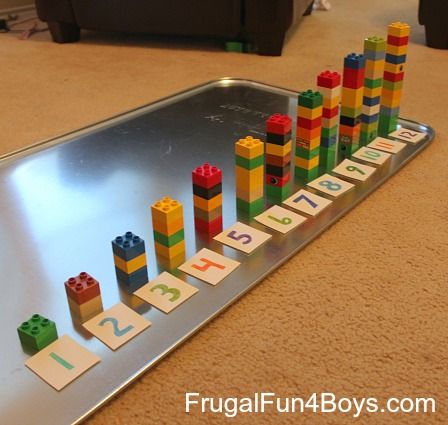 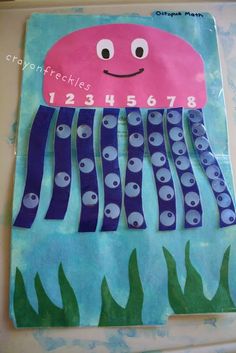 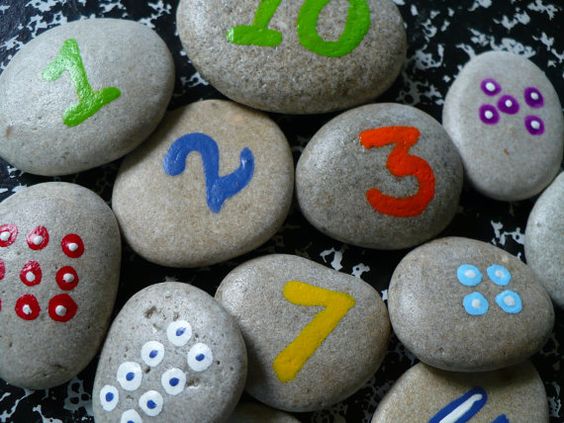 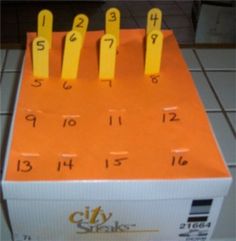 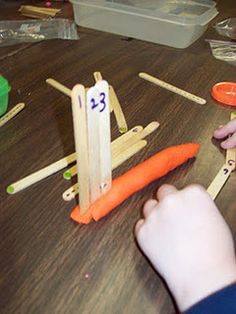 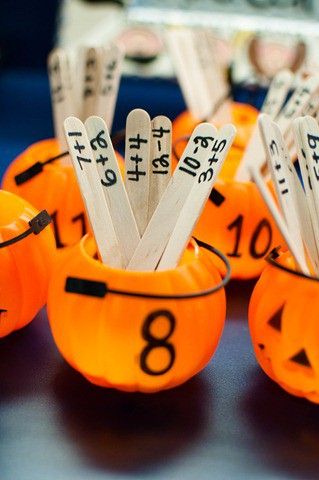 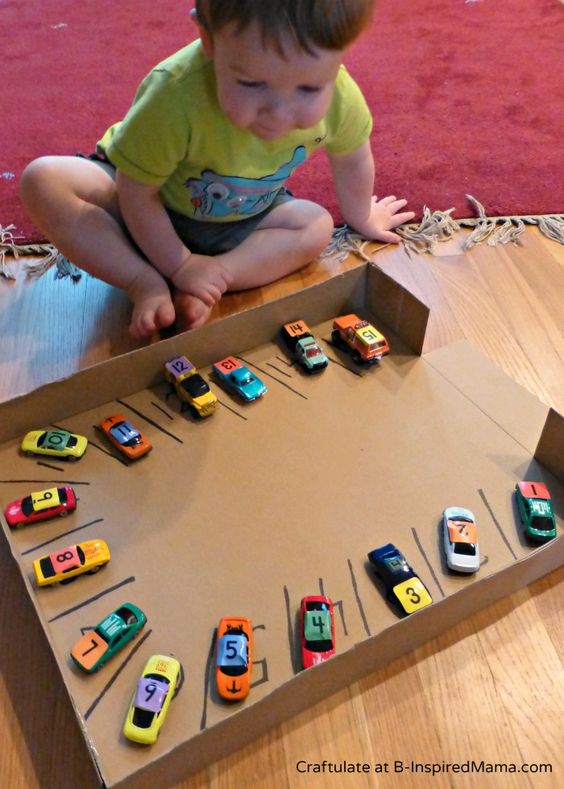 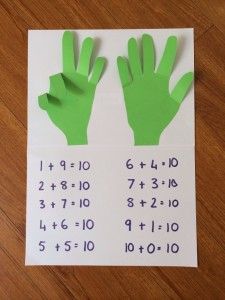 